РАБОЧАЯ ПРОГРАММА
(ID 1602412)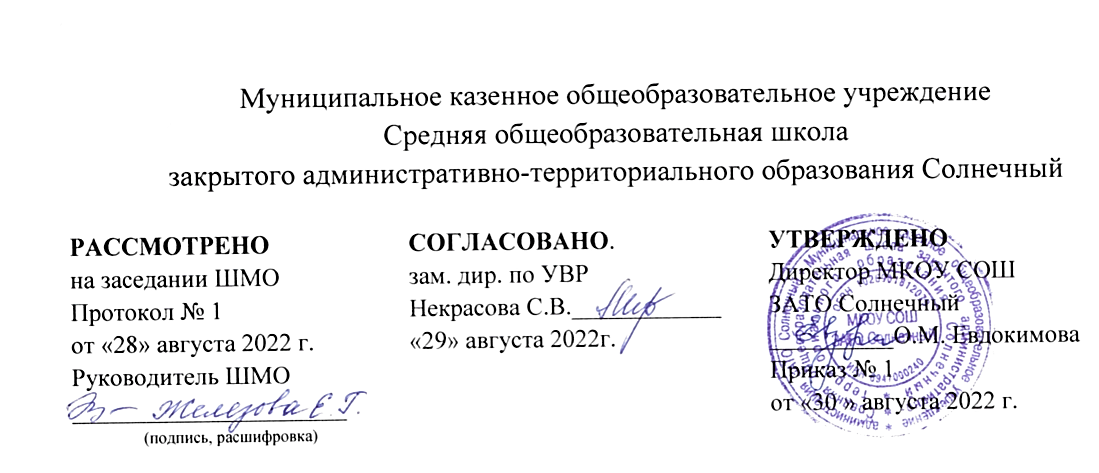 учебного предмета«История»для 8 класса ОВЗна 2022-2023 учебный годСоставитель: Вольф Ираида Николаевнаучитель технологиип.Солнечный 2022ПОЯСНИТЕЛЬНАЯ ЗАПИСКАКалендарно-тематическое планирование составлено на основе рабочей программы по учебному предмету «История» 8 классРассчитано на 1  час в неделю, 34 часа в  год.Даты проведения уроков соответствуют расписанию уроков на 2022-2023 учебный год. Однако в ходе учебно-воспитательного процесса даты проведения уроков могут подлежать коррекции по следующим причинам:- болезнь учителя;- курсовая подготовка учителя;- получение учителем дополнительного образования;- санаторно-курортное лечение;- участие учителя в профессиональных конкурсах, семинарах, конференциях и т.д.;- выполнение учителем обязанностей, не предусмотренных тарификацией (членство в жюри олимпиад, проверка экзаменационных работ, руководство командой учащихся на различных конкурсах и олимпиадах);- замена уроков не предмета предметом;- приостановка учебного процесса на время карантина или последствий ЧС;не предусмотренные на начало учебного года нерабочие дни.КАЛЕНДАРНО-ТЕМАТИЧЕСКОЕ ПЛАНИРОВАНИЕ ИСТОРИЯ 8 КЛАСС№ п/пНазвание темы, тема урокаКол-вочасовДата проведенияДата проведения№ п/пНазвание темы, тема урокаКол-вочасовПо плануПо факту1Введение. Мир в конце XVIIв. Закономерности и особенности развития Российского государства в конце XVII—XVIII в.1Тема I. Рождение Российской империи *82Борьба за власть в конце XVII в.Повторение:«Бунташный век»13Начало преобразованийПовторение:«Бунташный век»14Северная война: от Нарвы до ПолтавыПовторение:Россия на новых рубежах15Северная война: от Полтавы до Ништадского мираПовторение:Россия на новых рубежах16Реформы в области государственного управленияПовторение:Закат Московского царства17Церковная и военная реформы. Социально-экономические преобразованияПовторение:Закат Московского царства18Общество и государство. Тяготы реформ19Преображенная Россия1Тема II. Россия в 1725—1762 гг.510Россия после Петра I111Царствование Анны Иоанновны112Царствование Елизаветы Петровны113Внешняя политика России в 1741—1762 гг.114Крым в XVIII в.1Тема 1. Эпоха Просвещения. Время преобразований.**1.1.Западноевропейская культура XVIII в.115Великие просветители Европы.11.2 Промышленный переворот в Англии116На пути к индустриальной эре.11.3 Образование США217Английские колонии в Северной Америке.118Война за независимость. Создание Соединённых Штатов Америки.11.4 Великая Французская революция  XVIII в.319Франция в XVIII в. Причины и начало Французской революции.120 Французская революция. От якобинской диктатуры к 18 брюмера Наполеона Бонапарта.121Повседневная жизнь европейцев в XVIII в. 1Тема 2. Традиционные общества Востока. Начало европейской колонизации.322Государства Востока: традиционное общество в эпоху раннего Нового времени.123Империя Великих Моголов124Китай, Япония1Тема III. Российская империя при Екатерине II и Павле I1025Начало правления Екатерины II126Восстание под предводительством Е. Пугачева127Государственные реформы в 1775—1796 гг.128Присоединение Крыма к России129Европейское направление внешней политики России во второй половине XVIII в.130Внутренняя политика Павла I131Внешняя политика России на рубеже веков132Экономическое развитие России во второй половине XVIII в.133Образование и наука134Быт россиян в XVIII в.1